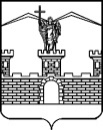  СОВЕТ                                                 ЛАБИНСКОГО ГОРОДСКОГО ПОСЕЛЕНИЯ ЛАБИНСКОГО РАЙОНА(третий созыв)РЕШЕНИЕ      от 28.06.2018                                                                                                № 294/75г. ЛабинскО внесении изменений в решение Совета Лабинского городского поселения от 27 февраля 2014 года № 257/74 «Об утверждении Положения о размере и условиях оплаты труда муниципальных служащих Лабинского городского поселения Лабинского района»В соответствии с Законом Краснодарского края от 3 июня 2009 года № 1740-КЗ «О порядке присвоения и сохранения классных чинов муниципальных служащих в Краснодарском крае», постановлением Правительства Российской Федерации от 18 сентября 2006 года № 573             «О предоставлении социальных гарантий гражданам, допущенным к государственной тайне на постоянной основе, и сотрудникам структурных подразделений по защите государственной тайны», Совет Лабинского городского поселения Лабинского района РЕШИЛ: Внести в решение Совета Лабинского городского поселения               от 27 февраля 2014 года № 257/74 «Об утверждении Положения о размере и условиях оплаты труда муниципальных служащих Лабинского городского поселения Лабинского района» следующие изменения:1.1. Дополнить таблицу пункта 4 «Оклады за классные чины муниципальных служащих» строками следующего содержания:1.2. В подпункте 4) пункта 7 Положения о размере и условиях оплаты труда муниципальных служащих Лабинского городского поселения Лабинского района слова «ежемесячной надбавки к должностному окладу за работу со сведениями, составляющими государственную тайну,                   - в размере полутора должностных окладов;» заменить словами «- лицам, имеющим допуск к работе со сведениями, составляющими государственную тайну, в размере фонда оплаты труда, необходимого для выплаты ежемесячной процентной надбавки к должностному окладу за работу со сведениями, составляющими государственную тайну;».Опубликовать решение Совета Лабинского городского поселения Лабинского района на сайте «Лабинск-официальный» по адресу: http://лабинск-официальный.рф и разместить на официальном сайте администрации Лабинского городского поселения Лабинского района http://www.labinsk-city.ru в информационно-телекоммуникационной сети «Интернет» (Мезинова). Контроль за выполнением настоящего решения возложить на комитет по вопросам экономики, бюджету, финансам, налогам, законности и противодействию коррупции Совета Лабинского городского поселения Лабинского района (Садчиков).Настоящее решение вступает в силу со дня его опубликования и распространяется на правоотношения, возникшие с 1 мая 2018 года.Исполняющий обязанностиглавы Лабинского городского поселения Лабинского района   						          А.Н. КургановПредседатель Совета Лабинского  городского поселения Лабинского района 		          М.И. Артеменко«действительный муниципальный советник 3 класса2905действительный муниципальный советник 2 класса3102действительный муниципальный советник 1 класса3236     